ALENA BALÍKOVÁzařízení pro mšJAN BALÍKdřevovýrobaChmelová 7,106 00 Praha 10TelKALKULACE - zahradní altánMŠ Sluníčko, Milevsko zpracováno 23.6.2017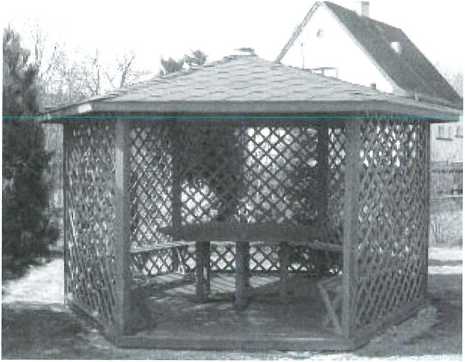 Vážený zákazníku,níže Vám zasíláme požadovanou kalkulaci.zahradní altán SES6 z masivního dřeva úhlopříčka 400 cmvýška 270 cm podlážka síly 26 mm postaveno na betonové tvárnice, s použitím ochranné textilie proti prorůstání trávy (nebo na vlastní připravený povrch) střecha šindelsoučástí altánu je 5 obvodových lavic a stůl - výšku sedu lavic a desky stolu je možno upravit dle požadavku na dětskou velikost (např. výška sedu 34 cm pro předškolní děti věku 4-6 let) povrchově upraveno impregnací a lazurou (2 vrstvy) - odstín teakkalkulace cenyCeny jsou konečné, dodavatelem altánů je firma Jan Balík, dřevovýroba - není plátce DPH Výrobek a dopravní náklady lze vyúčtovat v případě potřeby zvlášť.Možný termín dodání: 2-4 týdny od podání objednávkyDěkujeme za Váš zájem !Mateřská škola Sluníčko MilevskoJeřábkova 781, 399 01 Milevsko, okres PísekALENA BALÍKOVÁ zařízení pro MŠ JAN BALÍK DřevovýrobaChmelová 7, 106 00 Praha 10V Milevsku 29.6.2017Objednávka č. 24/2017Objednáváme zahradní altán SES6 z masivního dřeva úhlopříčka 400 cm, dle Vaší cenové nabídky ze dne 23.6.2017, za nabídkovou cenu 53340,-- Kč, včetně dopravy a montáže.Výška sedu lavic = 34 cm, výška stolu 60 cm - volně stojící.Termín montáže : 24. 7. 2017 - 4. 8. 2017, nebo v týdnu od 28. 8. 2017, v ostatní prázdninové týdny bude naše mateřská škola uzavřena.Prosím o zaslání potvrzení přijetí objednávky.Informaci o termínu dodání a montáži prosím oznámit alespoň 3 dny předem na mobil : .DěkujiBankovní spojení:ČS a.s. pobočka obj.číslopopiscena za kskusůcelkem cenaSES6/4ZAHRADNÍ ALTÁN47770147770XXXdoprava5570celkem53340